Раздольинское муниципальное образование   2017г.Раздольинское муниципальное образование   2017г.Наименование объекта и мероприятияНаименование объекта и мероприятияРасчистка территории для мест захоронения кладбища п.Раздолье Расчистка территории для мест захоронения кладбища п.Раздолье Объём финансирования-всего,  руб.В т. ч. из местного бюджета, руб.71 000,003 550,00ПодрядчикПодрядчикООО «Орион плюс»ООО «Орион плюс»Срок реализацииСрок реализацииДо 30 декабря 2017г.До 30 декабря 2017г.Фото до реализацииФото после реализации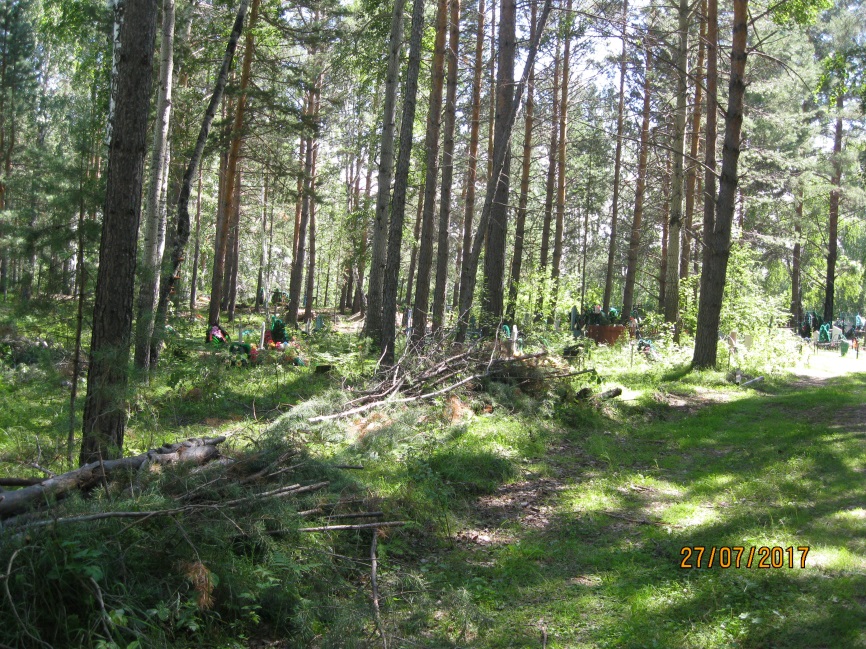 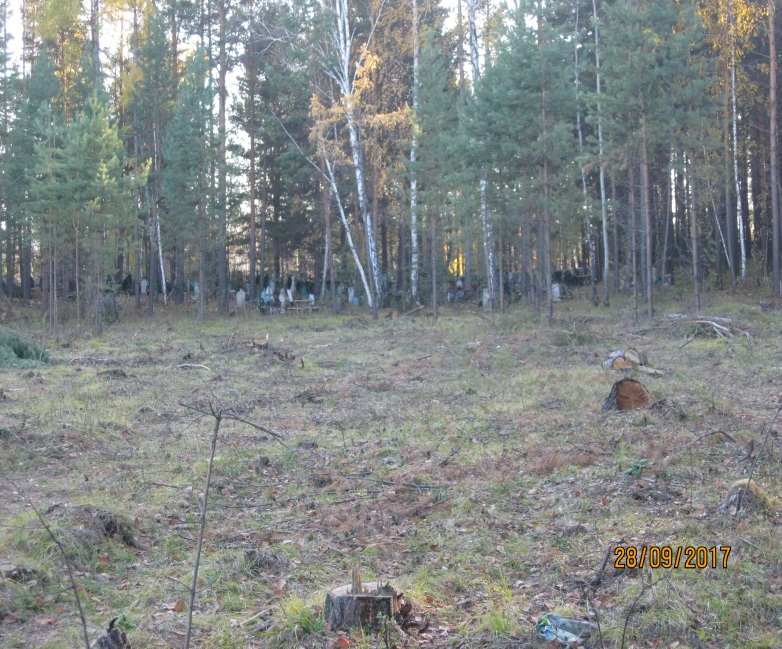 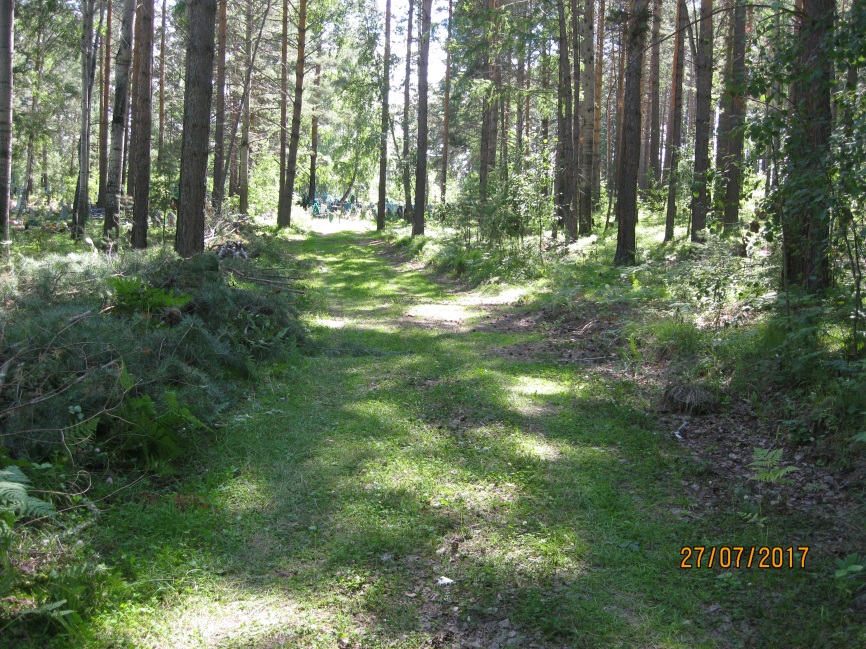 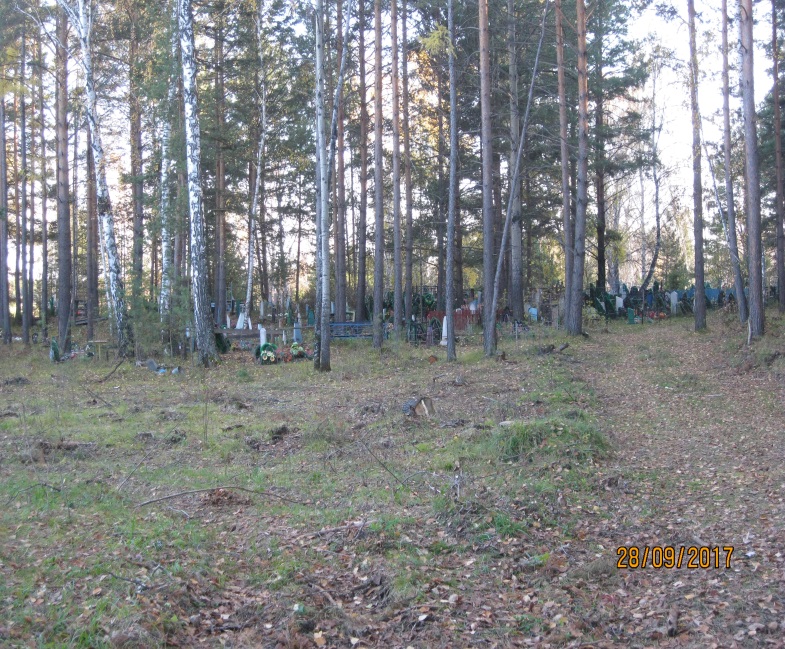 